Приложение №7к постановлениюместной АдминистрацииМуниципального образованияЛиговка-ЯмскаяСанкт-Петербургаот 01.02.2013 № 18Административный  регламентпо предоставлению местной  Администрацией  внутригородского  Муниципального  образования Санкт-Петербурга муниципальный  округ  Лиговка-Ямская, осуществляющей отдельные государственные полномочия Санкт-Петербурга по организации и осуществлению деятельности по опеке и попечительству, назначению и выплате денежных средств на содержание детей, находящихся под опекой или попечительством, и денежных средств на содержание детей, переданных на воспитание в приемные семьи, в Санкт-Петербурге,государственной услуги по выдаче разрешения 
на раздельное проживание попечителей и их несовершеннолетних  подопечныхI. Общие положения1.1. Предметом регулирования настоящих настоящего Административного регламента  являются отношения, возникающие между заявителями и местной Администрацией  внутригородского Муниципального образования Санкт-Петербурга муниципальный округ Лиговка-Ямская, осуществляющей отдельные государственные полномочия Санкт-Петербурга по организации и осуществлению деятельности по опеке и попечительству, назначению и выплате денежных средств на содержание детей, находящихся под опекой или попечительством и денежных средств на содержание детей, переданных на воспитание в приемные семьи,     в Санкт-Петербурге (далее – орган местного самоуправления Санкт-Петербурга), в сфере  предоставления государственной услуги по выдаче разрешения на раздельное проживание попечителей и их несовершеннолетних подопечных (далее – государственная услуга).Блок-схема предоставления государственной услуги приведена 
в приложении № 1 к настоящему Административному регламенту.1.2. Заявителями являются: несовершеннолетний подопечный, достигший возраста шестнадцати лет, и его попечитель (попечители, при назначении подопечному нескольких попечителей) (далее - заявители).1.3. Требования к порядку информирования и предоставления государственной услуги.1.3.1. В предоставлении государственной услуги участвуют:1.3.1.1. Санкт-Петербургское государственное казенное учреждение «Многофункциональный центр предоставления государственных услуг» 
(далее – Многофункциональный центр).Адрес: Санкт-Петербург, ул. Красного Текстильщика, д.10-12, литера 0.График работы: понедельник – четверг с 9.00 до 18.00, пятница с 9.00 до 17.00; перерыв с 13.00 до 13.48, выходные дни – суббота, воскресенье.График работы структурных подразделений Многофункционального центра ежедневно с 9.00 до 21.00.Места нахождения, график работы и справочные телефоны подразделений Многофункционального центра в приложении № 4 к настоящему Административному регламенту .Центр телефонного обслуживания – 573-90-00.Адрес сайта и электронной почты: www.gu.spb.ru/mfc/, e-mail: knz@mfcspb.ru.1.3.2. Перед предоставлением государственной услуги заявителям не требуется дополнительных обращений в иные исполнительные органы государственной власти Санкт-Петербурга и организации.1.3.3. Информацию об исполнительных органах государственной власти 
Санкт-Петербурга и организациях, участвующих в предоставлении государственной услуги, указанных в пункте 1.3.1 настоящего Административного регламента, заявители могут получить следующими способами:1.3.3.1. По телефонам, указанным в приложении № 4 к настоящему Административному регламенту.1.3.3.2. В Центре телефонного обслуживания Многофункционального центра, указанного в пункте 1.3.1.2. настоящего Административного регламента.1.3.3.3. Посредством письменных обращений, в том числе в электронном виде, 
в орган местного самоуправления Санкт-Петербурга (информация о месте нахождения 
и графике работы, справочные телефоны, адреса официальных сайта орган местного самоуправления, предоставляющего государственную услугу, приведены в приложении 
№ 5 к настоящему Административному регламенту), Многофункциональный центр и его подразделения.1.3.3.4. При личном обращении в орган местного самоуправления, Многофункциональный центр и его подразделения.1.3.3.5. На стендах в местах предоставления государственной услуги.1.3.3.6. На официальном сайте Правительства Санкт-Петербурга www.gov.spb.ru, 
а также на Портале.1.3.3.7. При обращении к инфоматам (инфокиоскам, инфопунктам), размещенным 
в помещениях структурных подразделений Многофункционального центра, указанных 
в приложении к настоящему Административному регламенту; на улицах Санкт-Петербурга 
и в вестибюлях станций СПб ГУП «Санкт-Петербургский метрополитен» по адресам, указанным на Портале.II. Стандарт предоставления государственной услуги2.1. Наименование государственной услуги: выдача органом местного самоуправления разрешения на раздельное проживание попечителей и их несовершеннолетних подопечных.Краткое наименование государственной услуги: выдача разрешения на раздельное проживание попечителей и их несовершеннолетних подопечных.2.2. Государственная услуга предоставляется органом местного самоуправления   Санкт-Петербурга, на территории которого несовершеннолетний подопечный состоит 
на учете, и в отношении которого разрешаются вопросы разрешения на раздельное проживание попечителей и их несовершеннолетних подопечных во взаимодействии 
с Многофункциональным центром.2.3. Результатами предоставления государственной услуги являются:принятие постановления о разрешении либо об отказе в разрешении на раздельное проживание попечителей и их несовершеннолетних подопечных;информирование заявителей о принятом решении о разрешении либо об отказе 
в разрешении на раздельное проживание попечителей и их несовершеннолетних подопечных:на бумажном носителе – решение о предоставлении государственной услуги выдается лично заявителю органом местного самоуправления Санкт-Петербурга или Многофункциональным центром либо направляется через отделения федеральной почтовой связи;в форме электронного документа - путем отправки по электронной почте 
либо через Портал.2.4. Сроки предоставления государственной услуги:органом местного самоуправления Санкт-Петербурга принимается решение 
о разрешении либо об отказе в разрешении на раздельное проживание попечителей 
и их несовершеннолетних подопечных в течение пятнадцати рабочих дней со дня предоставления заявления и документов, указанных в пункте 2.6 Регламента;В случае направления органом местного самоуправления межведомственных запросов и получения ответов на них срок предоставления государственной услуги может быть увеличен в соответствии с действующим законодательством.2.5. Предоставление государственной услуги осуществляется в соответствии 
со следующими нормативными правовыми актами:Гражданский кодекс Российской Федерации, часть I от 30.11.1994;Федеральный закон от 11.04.2008 № 48-ФЗ «Об опеке и попечительстве»;Федеральный закон от 02.05.2006 № 59-ФЗ  «О порядке рассмотрения обращений граждан Российской Федерации»;Федеральный закон от 27.07.2010 № 210-ФЗ «Об организации предоставления государственных и муниципальных услуг»;Федеральный закон от 27.07.2006 № 152-ФЗ «О персональных данных»;Федеральный закон от 06.04.2011 № 63-ФЗ «Об электронной подписи»;Закон Санкт-Петербурга от 31.10.2007 № 536-109 «О наделении органов местного самоуправления в Санкт-Петербурге отдельными государственными полномочиями Санкт-Петербурга по организации и осуществлению деятельности по опеке 
и попечительству, назначению и выплате денежных средств на содержание детей, находящихся под опекой или попечительством, и денежных средств на содержание детей, переданных на воспитание в приемные семьи, в Санкт-Петербурге».2.6. Исчерпывающий перечень документов, необходимых в соответствии 
с законодательными или иными нормативными правовыми актами для предоставления государственной услуги, подлежащих представлению заявителем:заявление несовершеннолетнего подопечного, достигшего возраста шестнадцати лет, на имя руководителя органа местного самоуправления 
Санкт-Петербурга о выдаче разрешения на раздельное проживание с попечителем, 
с указанием причины (работа, учеба, другое) и то, что это не отразится неблагоприятно на воспитании и защите прав и интересов несовершеннолетнего, согласно 
приложению № 1 к настоящему Административному регламенту;заявление попечителя (попечителей, при назначении подопечному нескольких попечителей) несовершеннолетнего подопечного на имя руководителя органа местного самоуправления Санкт-Петербурга, о выдаче разрешения на раздельное проживание попечителя и его несовершеннолетнего подопечного, с указанием причины (работа, учеба, другое) и то, что это не отразится неблагоприятно на воспитании и защите прав и интересов несовершеннолетнего подопечного, согласно приложению № 2 к настоящему Административному регламенту ;паспорт несовершеннолетнего подопечного;документ, удостоверяющий личность попечителя (попечителей, при назначении подопечному нескольких попечителей)[1];Орган местного самоуправления могут запросить дополнительно документ, подтверждающий причину раздельного проживания попечителей и их несовершеннолетних подопечных (справка из образовательного учреждения об обучении несовершеннолетнего, справка с места работы несовершеннолетнего  и др.).Представленные документы после копирования возвращаются заявителям.2.7. Способ получения документов, указанных в пункте 2.7. настоящего Административного регламента  - направление межведомственного запроса.2.7.1. При предоставлении государственной услуги запрещено требовать 
от заявителя:представления документов и информации или осуществления действий, представление или осуществление которых не предусмотрено нормативными правовыми актами, регулирующими отношения, возникающие в связи с предоставлением государственной услуги;представления документов и информации, которые находятся 
в распоряжении органов, предоставляющих государственную услугу, иных государственных органов, органов местного самоуправления и организаций, 
в соответствии с нормативными правовыми актами Российской Федерации, нормативными правовыми актами субъектов Российской Федерации и муниципальными правовыми актами.2.7.2. При представлении в орган местного самоуправления Санкт-Петербурга документов, указанных в пункте 2.6. настоящего Административного регламента, 
для получения государственной услуги заявитель до оформления заявления вправе подписать документ «Согласие на обработку персональных данных в органе местного самоуправления  Санкт-Петербурга».2.8. Основания для отказа в приеме документов, необходимых для предоставления государственной услуги:непредставление необходимых документов, указанных в пункте 2.6. настоящего Административного регламента ;представление заявителем документов, содержащих исправления, серьезные повреждения, не позволяющие однозначно истолковать их содержание, отсутствие обратного адреса, отсутствие подписи, печати и др.2.9. Основанием для приостановления и (или) отказа в предоставлении государственной услуги является отсутствие сведений, подтверждающих право предоставления государственной услуги, в документах, указанных в пункте 2.6. настоящего Административного регламента.2.10. Перечень услуг, которые являются необходимыми 
и обязательными для предоставления государственной услуги, в том числе сведения 
о документе (документах), выдаваемом (выдаваемых) организациями, участвующими 
в предоставлении государственной услуги. Услуги, которые являются необходимыми и обязательными для предоставления государственной услуги, в том числе сведения о документе (документах), выдаваемом (выдаваемых) организациями, участвующими в предоставлении государственной услуги, не предусмотрены.2.11. Максимальный срок ожидания в очереди при подаче заявления 
о предоставлении государственной услуги и при получении результата государственной услуги.2.11.1. Срок ожидания в очереди (при ее наличии) при подаче заявления 
и необходимых документов в орган местного самоуправления Санкт-Петербурга 
не должен превышать одного часа.2.11.2. Срок ожидания в очереди при подаче заявления и документов 
в многофункциональном центре не должен превышать сорока пяти минут.2.11.3. Срок ожидания в очереди при получении документов 
в Многофункциональном центре не должен превышать пятнадцати минут.2.12. Плата за предоставление государственной услуги не взимается.2.13. Срок и порядок регистрации запроса заявителя о предоставлении государственной услуги, услуги организации, участвующей в предоставлении государственной услуги, в том числе в электронной форме.2.13.1. Регистрация запроса осуществляется органом местного самоуправления Санкт-Петербурга в течение одного рабочего дня с момента получения органом местного самоуправления Санкт-Петербурга документов, указанных в пункте 2.6. настоящего Административного регламента.2.14. Требования к помещениям, в которых предоставляются государственные 
услуги, к месту ожидания и приема заявителей, размещению и оформлению визуальной, текстовой и мультимедийной информации о порядке предоставления государственной услуги.2.14.1. Помещения, в которых предоставляются государственные услуги, место ожидания, должны иметь площади, предусмотренные санитарными нормами 
и требованиями к рабочим (офисным) помещениям, где оборудованы рабочие места 
с использованием персональных компьютеров и копировальной техники, и места 
для приема посетителей, а также должны быть оборудованы стульями и столами, иметь писчие принадлежности (карандаши, авторучки, бумагу) для заполнения запросов 
о предоставлении государственной услуги и производству вспомогательных записей (памяток, пояснений).2.14.2. На информационных стендах, размещаемых в местах приема граждан, 
и на официальном сайте Правительства Санкт-Петербурга содержится следующая информация:наименование государственной услуги;перечень органов местного самоуправления Санкт-Петербурга, участвующих 
в предоставлении государственной услуги;график (режим) работы органа местного самоуправления Санкт-Петербурга, осуществляющих прием и консультации заявителей по вопросам предоставления государственной услуги;адреса органов местного самоуправления Санкт-Петербурга, участвующих 
в предоставлении государственной услуги;контактная информация об органах местного самоуправления Санкт-Петербурга, участвующих в предоставлении государственной услуги;порядок предоставления государственной услуги;перечень категорий граждан, имеющих право на получение государственной услуги;перечень документов, необходимых для получения государственной услуги;образец заполнения заявления на получение государственной услуги.2.15. Показатели доступности и качества государственной услуги.2.15.1. Количество взаимодействий заявителя с органом местного самоуправления Санкт-Петербурга, участвующими в предоставлении государственной услуги – не более 3.2.15.2. Продолжительность взаимодействия должностных лиц при предоставлении государственной услуги 15 (мин.).2.15.3. Способы предоставления государственной услуги заявителю:непосредственно при посещении органа местного самоуправления 
Санкт-Петербурга, участвующего в предоставлении государственной услуги;в подразделении Многофункционального центра;в электронном виде (посредством Портала в соответствии с этапами  предоставления государственной услуги, определенными распоряжением Правительства  Санкт-Петербурга от 22.03.2011 № 8-рп).2.15.4. Сроки промежуточного информирования заявителя о результатах предоставления государственной услуги действующим законодательством 
не установлены.2.15.5. Способы информирования заявителя о результатах предоставления государственной услуги – по телефону, по электронной почте, 
в письменном виде.2.15.6. Количество документов, необходимых для предоставления заявителем 
в целях получения государственной услуги: от 4 до 5.2.15.7. Количество документов (информации), которую запрашивает орган местного самоуправления Санкт-Петербурга без участия заявителя: 0.2.15.8 Количество услуг, являющихся необходимыми и обязательными 
для предоставления государственной услуги действующим законодательством – 
не установлено.2.15.9. Порядок осуществления контроля за предоставлением государственной услуги, со стороны граждан, их объединений и организаций осуществляется 
в соответствии с действующим законодательством.2.15.10. Выдача результата предоставления государственной услуги в электронном виде предусмотрена.2.16. Требования, учитывающие особенности предоставления государственной услуги по устным и письменным обращениям (в том числе в электронной форме).2.16.1. Информация по вопросам предоставления государственной услуги доводится до сведения заявителей, иных заинтересованных лиц по их письменным 
(в том числе в электронном виде) и устным обращениям.Органом местного самоуправления Санкт-Петербурга принимаются обращения 
в письменном виде свободной формы (в том числе в электронной форме). В письменном обращении указываются: наименование органа местного самоуправления                    Санкт-Петербурга  либо фамилия, имя, отчество соответствующего должностного лица органа местного самоуправления Санкт-Петербурга, а также фамилия, имя, отчество заявителя, почтовый адрес, по которому должны быть направлены ответ, уведомление 
о переадресации обращения, суть обращения, подпись заявителя и дата.В случае необходимости в подтверждение изложенных в письменном обращении фактов к письменному обращению прилагаются документы и материалы либо их копии.Ответ на письменное обращение дается в простой, четкой, понятной форме 
с указанием фамилии и инициалов, номера телефона специалиста, оформившего ответ.При ответах на телефонные звонки и устные обращения специалист подробно 
и в корректной форме информирует обратившееся лицо по вопросу предоставления государственной услуги.Ответ на телефонный звонок начинается с информации о наименовании органа, 
в который позвонило обратившееся лицо, фамилии, имени, отчестве и должности специалиста, принявшего телефонный звонок.Во время разговора специалист четко произносит слова, избегает параллельных разговоров с окружающими людьми и не прерывает разговор по причине поступления звонка на другой аппарат;Специалист, осуществляющий устную консультацию, принимает все необходимые меры для ответа, в том числе и с привлечением других специалистов.В случае если специалист, к которому обратилось лицо, не может ответить 
на данный вопрос в настоящий момент, он предлагает обратившемуся лицу назначить другое удобное для гражданина время для консультации.В конце консультации специалист кратко подводит итог и перечисляет действия, которые следует предпринять обратившемуся лицу.Ответ на письменное обращение дается в простой, четкой, понятной форме 
с указанием фамилии и инициалов, номера телефона специалиста, оформившего ответ.2.16.2. По справочным номерам телефонов, указанным в пунктах 1.3.1.1. и 1.3.1.2. настоящего Административного регламента, предоставляется следующая информация, связанная
с предоставлением государственной услуги:перечень органов местного самоуправления Санкт-Петербурга, участвующих 
в предоставлении государственной услуги;график (режим) работы органа местного самоуправления Санкт-Петербурга, участвующих в предоставлении государственной услуги и осуществляющих прием 
и консультации заявителей по вопросам предоставления государственной услуги;адреса органа местного самоуправления Санкт-Петербурга, участвующих 
в предоставлении государственной услуги;контактная информация об органе местного самоуправления Санкт-Петербурга, участвующих в предоставлении государственной услуги;категории граждан, имеющие право на получение государственной услуги;перечень документов, необходимых для получения государственной услуги;срок принятия решения о предоставлении государственной услуги;о текущих административных действиях, предпринимаемых по обращению заявителя;о принятом решении по конкретному письменному обращению;порядок обжалования действий (бездействия) должностных лиц, а также принимаемых ими решений при предоставлении государственной услуги;порядок записи на прием к должностному лицу.2.16.3. Государственная услуга может быть получена в электронной форме 
в соответствии с Планом перехода на предоставление исполнительными органами государственной власти Санкт-Петербурга государственных услуг в электронном виде, утвержденным распоряжением Правительства Санкт-Петербурга от 22.03.2011 № 8-рп 
«О мероприятиях по переходу на предоставление исполнительными органами государственной власти Санкт-Петербурга государственных услуг в электронном виде».В электронном виде государственную услугу можно получить с помощью Портала.Этапы перехода на предоставление услуг в электронном виде:1-й этап - размещение информации об услуге в Сводном реестре государственных услуг и на Едином портале государственных услуг;2-й этап - размещение на Едином портале государственных услуг форм заявлений 
и иных документов, необходимых для получения соответствующих услуг, и обеспечение доступа к ним для копирования и заполнения в электронном виде;3-й этап - обеспечение возможности для заявителей в целях получения услуги представлять документы в электронном виде с использованием Единого портала государственных услуг;4-й этап - обеспечение возможности для заявителей осуществлять 
с использованием Единого портала государственных услуг мониторинг хода предоставления услуги;5-й этап - обеспечение возможности получения результатов предоставления услуги в электронном виде на Едином портале государственных услуг, если это не запрещено федеральным законом.Электронные заявления (заявки) отправляются через «Электронную приемную» Портала с использованием «логина» и «пароля» заявителя, а также могут быть подписаны заявителем электронной подписью или заверены универсальной электронной картой.В случае, если после направления заявителем электронного заявления (заявки) необходимо посещение заявителем органа местного самоуправления Санкт-Петербурга, то для заявителя, отправившего электронную заявку, должностное лицо органа местного самоуправления Санкт-Петербурга формирует приглашение на прием, которое отображается в браузере заявителя. Приглашение содержит необходимую информацию 
с указанием: адреса органа местного самоуправления Санкт-Петербурга, в который необходимо обратиться заявителю, даты и времени приема, номера очереди, идентификационного номера приглашения, а также перечня документов, которые необходимо предоставить на приеме.III. Состав, последовательность и сроки выполнения административных процедур, требования к порядку их выполнения, в том числе особенности выполнения административных процедур в электронной форме3.1. Описание последовательности административных процедур 
при предоставлении государственной услуги:прием заявлений и документов, необходимых для предоставления государственной услуги;издание постановления органа местного самоуправления Санкт-Петербурга 
о разрешении либо об отказе в разрешении на раздельное проживание попечителей и их несовершеннолетних подопечных.3.2. Наименование административной процедуры: прием заявлений и документов, необходимых для предоставления государственной услуги.3.2.1. События (юридические факты), являющиеся основанием для начала административной процедуры:поступление (посредством личного обращения заявителя, обращения заявителя 
в электронной форме посредством Портала либо посредством организаций почтовой связи, от Многофункционального центра) в орган местного самоуправления 
Санкт-Петербурга заявлений о предоставлении государственной услуги и прилагаемых документов, указанных в пункте 2.6. настоящего Административного регламента 
(далее – комплект документов).3.2.2. Ответственным за выполнение административной процедуры является специалист органа местного самоуправления Санкт-Петербурга, ответственный за прием заявления и документов, необходимых для предоставления государственной услуги.3.2.3. Содержание и продолжительность выполнения административной процедуры.Муниципальный служащий органа местного самоуправления Санкт-Петербурга, 
к должностным обязанностям которого отнесено выполнение отдельных государственных полномочий, ответственный за прием заявления и документов, необходимых для предоставления государственной услуги, при обращении заявителей:определяет предмет обращения;устанавливает личность заявителя и его полномочия;консультирует заявителя о порядке оформления заявления и проверяет правильность его оформления. По просьбе заявителя, не способного по состоянию здоровья либо в силу иных причин собственноручно оформить заявление, заявление может быть оформлено специалистом органом местного самоуправления 
Санкт-Петербурга, ответственным за прием документов, о чем на заявлении делается соответствующая запись;проверяет наличие документов и дает их оценку на предмет соответствия перечню документов, указанных в пункте 2.6. настоящего Административного регламента;в случае необходимости направления межведомственных запросов 
в исполнительные органы государственной власти Санкт-Петербурга, органы местного самоуправления Санкт-Петербурга, органы исполнительной власти Российской Федерации о предоставлении необходимых сведений (документов), а также получение ответов на них (далее – межведомственный запрос), передает копию заявления с отметкой о необходимости подготовки межведомственных запросов специалисту органа местного самоуправления, ответственному за подготовку и направление межведомственных запросов, а также получение ответов на них, в том числе с использованием единой системы межведомственного электронного взаимодействия;ксерокопирует документы (в случае необходимости), заверяет копии документов. Копии заверяются подписью лица, ответственного за прием документов, с указанием его должности, фамилии и инициалов, а также даты заверения копии;фиксирует факт приема документов, указанных в пункте 2.6. настоящего Административного регламента, в журнале регистрации;передает комплект документов специалисту органа местного самоуправления           Санкт-Петербурга, к должностным обязанностям которого отнесено выполнение отдельных государственных полномочий, ответственному за  подготовку проекта решения о разрешении на раздельное проживание попечителей и их несовершеннолетних подопечных.Продолжительность административной процедуры не должна превышать одного рабочего дня.3.2.4. Критериями принятия решения в рамках административной процедуры является соответствие заявления и документов, требованиям, установленным нормативными правовыми актами, регулирующих отношения, возникающие в связи 
с предоставлением государственной услуги, согласно п. 2.5. настоящего Административного регламента.3.2.5. Результат административной процедуры и порядок передачи результата:специалист органа местного самоуправления Санкт-Петербурга, ответственный
за прием заявления и документов, необходимых для предоставления государственной услуги, передает комплект документов специалисту органа местного самоуправления                 Санкт-Петербурга, ответственному за подготовку постановления органа местного самоуправления Санкт-Петербурга решения о разрешении на раздельное проживание попечителей и их несовершеннолетних подопечных;в случае необходимости направления межведомственных запросов – передача специалистом органа местного самоуправления, ответственным за прием заявления 
и документов, необходимых для предоставления государственной услуги, копии заявления с соответствующей записью, специалисту органа местного самоуправления, ответственному за подготовку, направление межведомственных запросов и получение ответов на них.3.2.6. Способ фиксации результата выполнения административной процедуры:регистрация заявления и документов в журнале регистрации.3.3. Наименование административной процедуры: издание постановления органа местного самоуправления Санкт-Петербурга о разрешении на раздельное проживание попечителей и их несовершеннолетних подопечных.3.3.1. События (юридические факты), являющиеся основанием для начала административной процедуры: получение комплекта документов с заявлениями 
либо ответов на межведомственные запросы должностным лицом органа местного самоуправления Санкт-Петербурга, ответственным за издание постановления органа местного самоуправления Санкт-Петербурга о разрешении на раздельное проживание попечителей и их несовершеннолетних подопечных либо об отказе в разрешении 
на раздельное проживание попечителей и их несовершеннолетних подопечных.3.3.2. Ответственными за выполнение административной процедуры являются:специалист органа местного самоуправления Санкт-Петербурга, к должностным обязанностям которого отнесено выполнение отдельных государственных полномочий, ответственный за подготовку проекта постановления о разрешении либо об отказе 
в разрешении на раздельное проживание попечителей и их несовершеннолетних подопечных;руководитель структурного подразделения органа местного самоуправления            Санкт-Петербурга, к должностным обязанностям которого отнесено выполнение отдельных государственных полномочий (при наличии во внутригородском муниципальном образовании Санкт-Петербурга соответствующего структурного подраздения);глава местной администрации внутригородского муниципального образования        Санкт-Петербурга (далее – глава местной администрации).3.3.3. Содержание, продолжительность и максимальный срок выполнения административной процедуры:Специалист органа местного самоуправления Санкт-Петербурга, к должностным обязанностям которого отнесено выполнение отдельных государственных полномочий, ответственный за  подготовку проекта постановления о разрешении либо об отказе 
в разрешении на раздельное проживание попечителей и их несовершеннолетних подопечных:проводит оценку полученных документов;в случае дополнительного выяснения информации, необходимой для подготовки проекта разрешения, приглашает заявителя;с учетом полученной информации готовит проект постановления о разрешении либо об отказе в разрешении на раздельное проживание попечителей и их несовершеннолетних подопечных, согласно приложению № 3 к настоящему Административному регламенту  
(далее - постановление);передает проект постановления, согласованный с руководителем структурного подразделения органа местного самоуправления Санкт-Петербурга, к должностным обязанностям которого отнесено выполнение отдельных государственных полномочий  (при его наличии), главе местной администрации для подписания.Глава местной администрации изучает проект постановления о разрешении либо 
об отказе в разрешении на раздельное проживание попечителей и их несовершеннолетних подопечных;в случае несогласия – излагает замечания и возвращает указанный проект 
на доработку и исправление;в случае одобрения – подписывает постановление о разрешении либо об отказе 
в разрешении на раздельное проживание попечителей и их несовершеннолетних подопечных.После подписания постановления специалист органа местного самоуправления       Санкт-Петербурга, к должностным обязанностям которого отнесено выполнение отдельных государственных полномочий, ответственный за подготовку проекта постановления:передает уполномоченному лицу для регистрации постановления в установленном порядке;направляет (вручает) указанное постановление заявителям в течение трех рабочих дней с момента его подписания.Продолжительность административной процедуры не должна превышать пятнадцать дней с момента представления заявителем документов, указанных в пункте 2.6. настоящего Административного регламента.3.3.4. Критерии принятия решения местной администрацией органа местного самоуправления Санкт-Петербурга определяются наличием или отсутствием правовых оснований для предоставления государственной услуги в соответствии с требованиями, установленными нормативными правовыми актами, регулирующими отношения, согласно   пункту 2.5 настоящего Административного регламента.3.3.5. Результат административной процедуры и порядок передачи результата:издание постановления, направление (вручение) постановления заявителю
(о разрешении либо об отказе в разрешении на раздельное проживание).3.3.6. Способ фиксации результата выполнения административной процедуры:подписанное главой местной администрации органа местного самоуправления Санкт-Петербурга постановление;регистрация постановления в журнале регистрации постановлений;отметка о направлении в адрес заявителя (личном получении заявителем) постановления, через МФЦ (в случае волеизъявления заявителя).IV. Формы контроля4.1. Текущий контроль за соблюдением последовательности действий, определенных административными процедурами по предоставлению государственной услуги, осуществляется руководителем органа местного самоуправления.4.2. Руководитель местной администрации органа местного самоуправления осуществляет контроль за:надлежащим исполнением настоящего административного регламента сотрудниками подразделения;обеспечением сохранности принятых от заявителя документов и соблюдением сотрудниками подразделения особенностей по сбору и обработке персональных данных заявителя.4.3. Руководитель местной администрации органа местного самоуправления 
и специалисты, непосредственно предоставляющие государственную услугу, несут персональную ответственность за соблюдение сроков и порядка приема документов, своевременности оформления и отправления межведомственных запросов, соответствие результатов рассмотрения документов требованиям законодательства, принятию мер 
по проверке представленных документов, соблюдение сроков и порядка предоставления государственной услуги, подготовки отказа в предоставлении государственной услуги, 
за соблюдение сроков и порядка выдачи документов. Персональная ответственность руководителя подразделения и специалистов закрепляется в должностных регламентах           в соответствии с требованиями законодательства.В частности, специалисты несут ответственность за:требование у заявителей документов или платы, не предусмотренных административным регламентом;отказ в приеме документов по основаниям, не предусмотренным административным регламентом;нарушение сроков регистрации запросов заявителя о предоставлении государственной услуги;нарушение срока предоставления государственной услуги;направление необоснованных межведомственных запросов;нарушение сроков подготовки межведомственных запросов и ответов 
на межведомственные запросы;необоснованное не предоставление информации на межведомственные запросы.4.4. Оператор Портала (специалисты СПб ГУП «Санкт-Петербургский информационно-аналитический центр») осуществляют контроль за своевременностью доставки электронных заявлений на автоматизированное рабочее место специалиста структурного подразделения органа местного самоуправления.Персональная ответственность специалистов СПб ГУП «Санкт-Петербургский информационно-аналитический центр» закрепляется в должностных инструкциях 
в соответствии с требованиями законодательства.Специалисты СПб ГУП «Санкт-Петербургский информационно-аналитический центр» несут ответственность за:технологическое обеспечение работы Портала;проведение ежедневного мониторинга незакрытых структурными подразделениями органа местного самоуправления обращений заявителей на Портале и направление сообщений о незакрытых обращениях заявителей руководителям органа местного самоуправления по официальным адресам электронной почты.4.5. В рамках предоставления государственной услуги осуществляются плановые 
и внеплановые проверки полноты и качества предоставления государственной услуги.Руководитель органа местного самоуправления ежеквартально осуществляет выборочные проверки дел заявителей на предмет правильности принятия государственными гражданскими служащими решений; а также внеплановые проверки 
в случае поступления жалоб (претензий) граждан в рамках досудебного обжалования.Оператор Портала осуществляет:ежедневные проверки прохождения электронных заявлений через Портал, выгрузку данных в орган местного самоуправления.4.6. Положения, характеризующие требования к порядку и формам контроля 
за предоставлением государственной услуги, в том числе со стороны граждан, их объединений и организаций:контроль за предоставлением государственной услуги гражданами, их объединениями и организациями, включенными в состав коллегиальных и совещательных органов не предусмотрен.V. Досудебный (внесудебный) порядок обжалования решений и действий (бездействия) органа местного самоуправления Санкт-Петербурга 
при предоставлении государственной услуги, а также должностных лиц и муниципальных служащих органа местного самоуправления Санкт-Петербурга5.1. Заявители имеют право на досудебное (внесудебное) обжалование решений 
и действий (бездействия), принятых (осуществляемых) органом местного самоуправления Санкт-Петербурга, в ходе предоставления государственной услуги. Досудебный (внесудебный) порядок обжалования не исключает возможность обжалования решений 
и действий (бездействия), принятых (осуществляемых) в ходе предоставления государственной услуги, в судебном порядке. Досудебный (внесудебный) порядок обжалования не является для заявителя обязательным.5.2. Предметом досудебного (внесудебного) обжалования являются:5.2.1. Нарушение срока регистрации запроса заявителя о предоставлении государственной услуги;5.2.2. Нарушение срока предоставления государственной услуги;5.2.3. Требование у заявителя документов, не предусмотренных нормативными правовыми актами Российской Федерации, нормативными правовыми актами субъектов Российской Федерации, муниципальными правовыми актами для предоставления государственной услуги;5.2.4. Отказ в приеме документов, предоставление которых предусмотрено нормативными правовыми актами Российской Федерации, нормативными правовыми актами субъектов Российской Федерации, муниципальными правовыми актами для предоставления государственной услуги у заявителя;5.2.5. Отказ в предоставлении государственной услуги, если основания отказа 
не предусмотрены федеральными законами и принятыми в соответствии с ними иными нормативными правовыми актами Российской Федерации, нормативными правовыми актами Санкт-Петербурга;5.2.6. Затребование с заявителя при предоставлении государственной услуги платы, не предусмотренной нормативными правовыми актами Российской Федерации, нормативными правовыми актами Санкт-Петербурга;5.2.7. Отказ органа местного самоуправления, муниципального служащего органа местного самоуправления в исправлении допущенных опечаток и ошибок в выданных 
в результате предоставления государственной услуги документах, либо нарушение установленного срока таких исправлений;5.3. Общие требования к порядку подачи и рассмотрения жалобы.5.3.1. Жалоба подается в письменной форме на бумажном носителе, 
в электронной форме в орган местного самоуправления Санкт-Петербурга. Жалобы 
на решения, принятые руководителем органа местного самоуправления, подаются 
в  Правительство Санкт-Петербурга.5.3.2. Жалоба может быть направлена по почте, через многофункциональный центр, с использованием информационно-телекоммуникационной сети «Интернет», официального сайта органа местного самоуправления Санкт-Петербурга, единого портала государственных и муниципальных услуг либо регионального портала государственных 
и муниципальных услуг, а также может быть принята при личном приеме заявителя.5.3.3. Заявитель имеет право на получение информации и документов, необходимых для обоснования и рассмотрения жалобы (претензии). Орган местного самоуправления Санкт-Петербурга, его должностные лица, муниципальные служащие органа местного самоуправления Санкт-Петербурга обязаны предоставить заявителю возможность ознакомления с документами и материалами, непосредственно затрагивающими его права и свободы, если не имеется установленных федеральным законодательством ограничений на информацию, содержащуюся в этих документах, материалах. При этом документы, ранее поданные заявителями в орган местного самоуправления, выдаются по их просьбе в виде выписок или копий.5.3.4.  Жалоба должна содержать:наименование органа местного самоуправления Санкт-Петербурга, должностного лица органа местного самоуправления Санкт-Петербургалибо муниципального служащего органа местного самоуправления Санкт-Петербурга, решения и действия (бездействие) которых обжалуются;фамилию, имя, отчество (последнее - при наличии), сведения о месте жительства заявителя - физического лица либо наименование, сведения о месте нахождения заявителя - юридического лица, а также номер (номера) контактного телефона, адрес (адреса) электронной почты (при наличии) и почтовый адрес, по которым должен быть направлен ответ заявителю;сведения об обжалуемых решениях и действиях (бездействии) органа местного самоуправления Санкт-Петербурга, должностного лицаоргана местного самоуправления Санкт-Петербурга либо муниципального служащего органа местного самоуправления  Санкт-Петербурга;доводы, на основании которых заявитель не согласен с решением 
и действием (бездействием) органа местного самоуправления Санкт-Петербурга, должностного лица органа местного самоуправления Санкт-Петербурга, либо муниципального служащего органа местного самоуправления Санкт-Петербурга. Заявителем могут быть представлены документы (при наличии), подтверждающие доводы заявителя, либо их копии.5.3.5. Жалоба, поступившая в орган местного самоуправления Санкт-Петербурга, подлежит рассмотрению в следующие сроки:в течение пятнадцати рабочих дней со дня регистрации жалобы;в течение пяти рабочих дней со дня регистрации жалобы в случае обжалования отказа органа местного самоуправления Санкт-Петербурга, должностного лица органа местного самоуправления Санкт-Петербурга или муниципального служащего органа местного самоуправления Санкт-Петербурга в приеме документов у заявителя либо 
в исправлении допущенных опечаток и ошибок или в случае обжалования нарушения установленного срока таких исправлений;в иные  сроки в случаях, установленных Правительством Российской Федерации.5.3.6. По результатам рассмотрения жалобы орган местного самоуправления          Санкт-Петербурга принимает одно из следующих решений:удовлетворяет жалобу, в том числе в форме отмены принятого решения, исправления допущенных органом местного самоуправления Санкт-Петербурга опечаток и ошибок в выданных в результате предоставления государственной услуги документах, возврата заявителю денежных средств, взимание которых не предусмотрено нормативными правовыми актами Российской Федерации, нормативными правовыми актами субъектов Российской Федерации,  а также в иных формах;отказывает в удовлетворении жалобы.5.3.7. Не позднее дня, следующего за днем принятия решения, заявителю 
в письменной форме и по желанию заявителя в электронной форме направляется мотивированный ответ о результатах рассмотрения жалобы.5.3.8. При рассмотрении обращения государственным органом, органом местного самоуправления или должностным лицом гражданин имеет право:знакомиться с документами и материалами, касающимися рассмотрения жалобы, если это не затрагивает права, свободы и законные интересы других лиц и если 
в указанных документах и материалах не содержатся сведения, составляющие государственную или иную охраняемую федеральным законом тайну;получать письменный ответ по существу поставленных в жалобе вопросов, уведомление о переадресации письменного обращения в государственный орган, орган местного самоуправления или должностному лицу, в компетенцию которых входит решение поставленных в обращении вопросов;обращаться с жалобой на принятое по обращению решение или на действие (бездействие) в связи с рассмотрением обращения в административном и (или) судебном порядке в соответствии с законодательством Российской Федерации;представлять дополнительные документы и материалы либо обращаться 
с просьбой об их истребовании, в том числе в электронной форме;обращаться с заявлением о прекращении рассмотрения жалобы.5.3.9. В случае установления в ходе или по результатам рассмотрения жалобы признаков состава административного правонарушения или преступления, должностное лицо, наделенное полномочиями по рассмотрению жалоб,  незамедлительно направляет имеющиеся материалы в органы прокуратуры. 5.3.10. Исполнительные органы государственной власти Санкт-Петербурга 
и должностные лица, которым может быть адресована жалоба (претензия) заявителя 
в досудебном (внесудебном) порядке:В случае, если предметом жалобы (претензии) заявителя являются действия сотрудника подразделения Многофункционального центра, жалоба (претензия) направляется в адрес Администрации Губернатора Санкт-Петербурга:191060, Смольный, Администрация Губернатора Санкт-Петербурга;E-mail: ukog@gov.spb.ru;Телефон: 576-70-42.В случае, если предметом жалобы (претензии) заявителя являются действия оператора Портала, жалоба (претензия) направляется в адрес Комитета по информатизации и связи:191060, Смольный, Комитет по информатизации и связи;E-mail: kis@gov.spb.ru;Телефон:576-71-23.В случае, если предметом жалобы (претензии) заявителя являются действия муниципальных служащих органа местного самоуправления Санкт-Петербурга, предоставляющего государственную услугу, жалоба (претензия) может быть направлена 
в адрес Комитета по социальной политике Санкт-Петербурга:190000, Санкт-Петербург, пер. Антоненко, д. 6,тел. (812) 576-24-61, факс (812) 576-24-60,адрес электронной почты: ksp@gov.spb.ru.Вице-губернатор Санкт-Петербурга, курирующий соответствующую отрасль:191060, Смольный, Санкт-Петербург,тел. (812) 576-44-80, факс (812) 576-7955.VI. Перечень приложений:приложение № 1: мотивированное заявление несовершеннолетнего подопечного, достигшего возраста шестнадцати лет, на имя руководителя органа местного самоуправления Санкт-Петербурга о выдаче разрешения на раздельное проживание 
с попечителем, с указанием причины (работа, учеба, другое) и то, что это не отразится неблагоприятно на воспитании и защите прав и интересов несовершеннолетнего;приложение № 2: мотивированное заявление попечителя (попечителей, при назначении подопечному нескольких попечителей) несовершеннолетнего подопечного на имя руководителя органа местного самоуправления Санкт-Петербурга, о выдаче разрешения на раздельное проживание попечителя и его несовершеннолетнего подопечного, с указанием причины (работа, учеба, другое) и то, что это не отразится неблагоприятно на воспитании и защите прав и интересов несовершеннолетнего подопечного;приложение № 3: проект постановления;приложение № 4: почтовые адреса, справочные телефоны и адреса электронной почты структурных подразделений СПб ГКУ «Многофункциональный центр предоставления государственных услуг»;приложение № 5: информация о месте нахождения и графике работы, справочные телефоны, адрес официального сайта органа местного самоуправления, предоставляющих государственную услугу.приложение № 6: блок-схема предоставления государственной услуги.ПРИЛОЖЕНИЕ № 1к  Административному  регламентупо предоставлению местной  Администрацией  внутригородского Муниципального  образования Санкт-Петербургамуниципальный  округ  Лиговка-Ямская, осуществляющей отдельные государственные полномочия Санкт-Петербурга по организации и осуществлению деятельности по опеке и попечительству,назначению и выплате денежных средств на содержание детей,находящихся под опекой или попечительством, и денежных средств на содержание детей,переданных на воспитание в приемные семьи, в  Санкт-Петербурге,государственной услуги по выдаче разрешения на раздельное проживание попечителейи их несовершеннолетних подопечныхГлаве местной администрации внутригородского муниципального образования Санкт-Петербурга муниципальный округ __________________________                                                        (наименование округа, на учете которого состоит несовершеннолетний подопечный)______________________________________________                                           (Ф.И.О. главы)
от 
 ______________________________________________,
         (Ф.И.О. несовершеннолетнего подопечного, дата рождения)_______________________________________________,
проживающего(ей) по адресу: ______________________________________________________________________________________________
Документ, удостоверяющий личность:______________________________________________________________________________________  Телефон: _______________________________________________Адрес электронной почты_________________________Заявление
о получении разрешения на раздельное проживание несовершеннолетнего подопечного с попечителем (попечителей, при назначении подопечному нескольких попечителей)
          Прошу выдать разрешение на раздельное проживание с попечителем _____________________________________________________________________________
                                                                                (Ф.И.О. попечителя)в связи с _________________________________________________________________________________________________________________________________________________     (указать причину (работа, учеба, другое) и то, что это не отразится неблагоприятно на воспитании и защите прав и интересов подопечного, адрес проживания несовершеннолетнего)"____"_____________ 20__ г. ______________________(____________________________)                                                    подпись несовершеннолетнего                    расшифровка подписиПРИЛОЖЕНИЕ № 2к  Административному  регламентупо предоставлению местной  Администрацией  внутригородского Муниципального  образования Санкт-Петербургамуниципальный  округ  Лиговка-Ямская, осуществляющей отдельные государственные полномочия Санкт-Петербурга по организации и осуществлению деятельности по опеке и попечительству,назначению и выплате денежных средств на содержание детей,находящихся под опекой или попечительством, и денежных средств на содержание детей,переданных на воспитание в приемные семьи, в  Санкт-Петербурге,государственной услуги по выдаче разрешения на раздельное проживание попечителейи их несовершеннолетних подопечныхГлаве местной администрации внутригородского муниципального образования Санкт-Петербурга муниципальный округ ____________________________________________(наименование округа, на учете которого состоит несовершеннолетний подопечный)_______________________________________________                                           (Ф.И.О. главы)
от  ______________________________________________,
                                     (Ф.И.О. попечителя)_______________________________________________,
проживающего(ей) по адресу: _____________________________________________________________________________________________
Документ, удостоверяющий личность:______________________________________________________________________________________  Телефон: _______________________________________________Адрес электронной почты_________________________
Заявление
о получении разрешения на раздельное проживание несовершеннолетнего подопечного с попечителем (попечителей, при назначении подопечному нескольких попечителей)
          Прошу выдать разрешение на раздельное проживание несовершеннолетнего подопечного__________________________________________________________________
                                                                                (Ф.И.О. подопечного, дата рождения)со мной в связи с ___________________________________________________________________________________________________________________________________________(указать причину (работа, учеба, другое) и то, что это не отразится неблагоприятно на воспитании и защите прав и интересов подопечного, адрес проживания несовершеннолетнего)."____"_____________ 20__ г. ______________________(____________________________)                                                    подпись попечителя                    расшифровка подписиПРИЛОЖЕНИЕ № 3к  Административному  регламентупо предоставлению местной  Администрацией  внутригородского Муниципального  образования Санкт-Петербургамуниципальный  округ  Лиговка-Ямская, осуществляющей отдельные государственные полномочия Санкт-Петербурга по организации и осуществлению деятельности по опеке и попечительству,назначению и выплате денежных средств на содержание детей,находящихся под опекой или попечительством, и денежных средств на содержание детей,переданных на воспитание в приемные семьи, в  Санкт-Петербурге,государственной услуги по выдаче разрешения на раздельное проживание попечителейи их несовершеннолетних подопечныхПРОЕКТМЕСТНАЯ АДМИНИСТРАЦИЯМУНИЦИПАЛЬНОГО ОБРАЗОВАНИЯ МУНИЦИПАЛЬНЫЙ ОКРУГ(наименование)Санкт-ПетербургаПОСТАНОВЛЕНИЕ_________________                                                                             №___________                  (дата)О раздельном проживаниипопечителя с подопечным   Рассмотрев заявления попечителя (фамилия, имя, отчество, дата рождения), зарегистрированного(ой) по адресу: (место регистрации, жительства) и подопечного  (фамилия, имя, отчество, дата рождения несовершеннолетнего), зарегистрированного(ой) по адресу: (место регистрации, жительства), проживающего по адресу:  (место проживания),  с просьбой разрешить раздельное проживание, в связи с тем (указываются причины и то, что это не отразится неблагоприятно на воспитании и защите прав и интересов подопечного), учитывая постановление Главы местной администрации муниципального образования муниципальный округ (наименование) от (дата принятия постановления об установлении опеки (попечительства) № постановления), руководствуясь п. 2 ст. 36 Гражданского кодекса Российской Федерации  П О С Т А Н О В Л Я Ю:1.      Разрешить (отказать) раздельное проживание подопечному (фамилия, имя, отчество, дата рождения), достигшему (шестнадцати лет, семнадцати лет) по адресу (место проживания) с попечителем (фамилия, имя, отчество попечителя).2.      Контроль за выполнением постановления возложить на (должность, фамилия, инициалы).Глава местной администрацииМуниципального образованияМуниципальный округ(наименование)                                                                               ________________________                                                                                                              (фамилия, имя, отчество)ПРИЛОЖЕНИЕ № 4к  Административному  регламентупо предоставлению местной  Администрацией  внутригородского Муниципального  образования Санкт-Петербургамуниципальный  округ  Лиговка-Ямская, осуществляющей отдельные государственные полномочия Санкт-Петербурга по организации и осуществлению деятельности по опеке и попечительству, назначению и выплате денежных средств на содержание детей, находящихся под опекой или попечительством, и денежных средств на содержание детей, переданных на воспитание в приемные семьи,в  Санкт-Петербурге, государственной услуги  по выдаче разрешения на раздельное проживание попечителейи их несовершеннолетних подопечнымПочтовые адреса, справочные телефоны и адреса электронной почты структурных подразделений 
СПб ГКУ «Многофункциональный центр предоставления государственных услуг»ПРИЛОЖЕНИЕ № 5к  Административному  регламентупо предоставлению местной  Администрацией  внутригородского Муниципального  образования Санкт-Петербургамуниципальный  округ  Лиговка-Ямская, осуществляющей отдельные государственные полномочия Санкт-Петербурга по организации и осуществлению деятельности по опеке и попечительству,назначению и выплате денежных средств на содержание детей,находящихся под опекой или попечительством, и денежных средств на содержание детей,переданных на воспитание в приемные семьи, в  Санкт-Петербурге,государственной услуги по выдаче разрешения на раздельное проживание попечителей                                                                                                                                                 и их несовершеннолетних подопечныхСправочные телефоны и адреса электронной почты местных администраций муниципальных образований Санкт-ПетербургаПРИЛОЖЕНИЕ № 6к  Административному  регламентупо предоставлению местной  Администрацией  внутригородского Муниципального  образования Санкт-Петербургамуниципальный  округ  Лиговка-Ямская, осуществляющей отдельные государственные полномочия Санкт-Петербурга по организации и осуществлению деятельности по опеке и попечительству,назначению и выплате денежных средств на содержание детей,находящихся под опекой или попечительством, и денежных средств на содержание детей,переданных на воспитание в приемные семьи, в  Санкт-Петербурге,государственной услуги по выдаче разрешения на раздельное проживание попечителейи их несовершеннолетних подопечныхБЛОК СХЕМА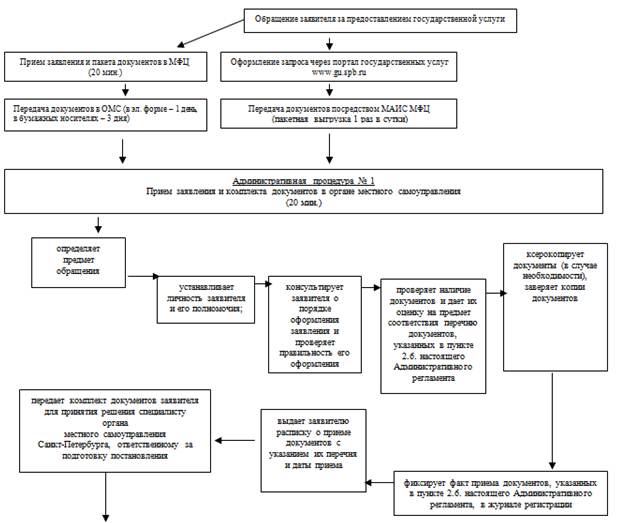 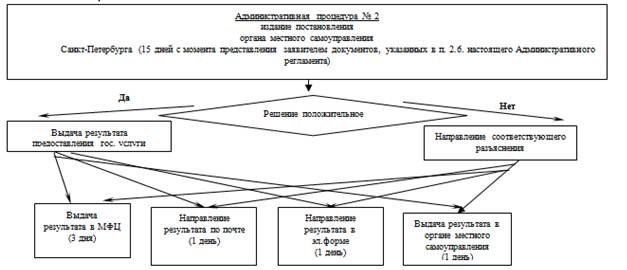 [1] В качестве документа, удостоверяющего личность, предъявляются:паспорт гражданина Российской Федерации;паспорт гражданина СССР, вкладыш в паспорт гражданина СССР, подтверждающий наличие гражданства Российской Федерации;иные документы, удостоверяющие личность гражданина, предусмотренные указами Президента Российской Федерации от 21.12.1996 № 1752 «Об основных документах, удостоверяющих личность гражданина Российской Федерации за пределами Российской Федерации», от 14.11.2002 № 1325 «Об утверждении Положения о порядке рассмотрения вопросов гражданства Российской Федерации» и от 13.04.2011 № 444 «О дополнительных мерах по обеспечению прав и защиты интересов несовершеннолетних граждан Российской Федерации».Заявление принято:____________________(дата)и зарегистрированопод №  _____________Специалист: _______________________Заявление принято:____________________(дата)и зарегистрированопод №  _____________Специалист: _______________________№ п/пНаименование структурного подразделенияПочтовый адресСправочный телефонГрафик работыАдрес электронной почты1МФЦ Адмиралтейского районаСанкт-Петербург,Садовая ул., д. 55/57, литера Ат. 573-99-80Ежедневнос 9.00 до 21.00 без перерывана обед.Прием и выдача документов осуществляется
с 9.30 до 21.00knz@mfcspb.ru2МФЦ Василеостровского районаСанкт-Петербург,ул. Нахимова, д. 3, к. 2т. 576-20-86Ежедневнос 9.00 до 21.00 без перерывана обед.Прием и выдача документов осуществляется
с 9.30 до 21.00knz@mfcspb.ru3Сектор №1 МФЦ Василеостровского районаСанкт-Петербург,15-я линия В.О., д. 32т. 573-90-00Ежедневнос 9.00 до 21.00 без перерывана обед.Прием и выдача документов осуществляется
с 9.30 до 21.00knz@mfcspb.ru4МФЦ Выборгского районаСанкт-Петербург, Новороссийская ул., д. 18т. 573-99-85Ежедневнос 9.00 до 21.00 без перерывана обед.Прием и выдача документов осуществляется
с 9.30 до 21.00knz@mfcspb.ru5Сектор №1 МФЦ Выборгского районаСанкт-Петербург, Придорожная аллея,д. 17, литера Ат. 573-90-00т. 573-94-80Ежедневнос 9.00 до 21.00 без перерывана обед.Прием и выдача документов осуществляется
с 9.30 до 21.00knz@mfcspb.ru6МФЦ Калининского районаСанкт-Петербург,Гражданский пр.,д. 104, литера Ат. 576-08-01Ежедневнос 9.00 до 21.00 без перерывана обед.Прием и выдача документов осуществляется
с 9.30 до 21.00knz@mfcspb.ru7Сектор №1 МФЦ Калининского районаСанкт-Петербург, Кондратьевский пр.,д.22, литера Ат. 573-96-95Ежедневнос 9.00 до 21.00 без перерывана обед.Прием и выдача документов осуществляется
с 9.30 до 21.00knz@mfcspb.ru8МФЦ Кировского районаСанкт-Петербург,пр. Стачек, д. 18т. 573-94-95Ежедневнос 9.00 до 21.00 без перерывана обед.Прием и выдача документов осуществляется
с 9.30 до 21.00knz@mfcspb.ru9Сектор №1 МФЦ Кировского районаСанкт-Петербург,пр. Народного Ополчения, д.101, лит. А, помещение 5Нт. 573-90-28Ежедневнос 9.00 до 21.00 без перерывана обед.Прием и выдача документов осуществляется
с 9.30 до 21.00knz@mfcspb.ru10МФЦ Колпинского районаСанкт-Петербург,г. Колпино, пр. Ленина, д.22т. 573-96-65Ежедневнос 9.00 до 21.00 без перерывана обед.Прием и выдача документов осуществляется
с 9.30 до 21.00knz@mfcspb.ru11Сектор №1 МФЦ Колпинского районаСанкт-Петербург,п. Металлострой,ул. Садовая, д.21, корп. 3т. 573-90-07Ежедневнос 9.00 до 21.00 без перерывана обед.Прием и выдача документов осуществляется
с 9.30 до 21.00knz@mfcspb.ru12МФЦ Красногвардейского районаСанкт-Петербург, Новочеркасский пр., д.60т. 573-90-30Ежедневнос 9.00 до 21.00 без перерывана обед.Прием и выдача документов осуществляется
с 9.30 до 21.00knz@mfcspb.ru13МФЦ Красносельского районаСанкт-Петербург,ул. Пограничника Гарькавого, д.36, корп.6т. 573-99-90Ежедневнос 9.00 до 21.00 без перерывана обед.Прием и выдача документов осуществляется
с 9.30 до 21.00knz@mfcspb.ru14МФЦ Кронштадтского районаСанкт-Петербург, г. Кронштадт, пр. Ленина, д. 39, литера Ат. 610-18-56Ежедневнос 9.00 до 21.00 без перерывана обед.Прием и выдача документов осуществляется
с 9.30 до 21.00knz@mfcspb.ru15МФЦ Курортного районаСанкт-Петербург, г. Сестрорецк,ул. Токарева, д. 7т. 573-96-70Ежедневнос 9.00 до 21.00 без перерывана обед.Прием и выдача документов осуществляется
с 9.30 до 21.00knz@mfcspb.ru16МФЦ Московского районаСанкт-Петербург, Благодатная ул., 
д. 41, литера Ат. 573-99-30Ежедневнос 9.00 до 21.00 без перерывана обед.Прием и выдача документов осуществляется
с 9.30 до 21.00knz@mfcspb.ru17Сектор №1 МФЦ Московского районаСанкт-Петербург,Новоизмайловский пр.34, корп.2т. 573-90-10Ежедневнос 9.00 до 21.00 без перерывана обед.Прием и выдача документов осуществляется
с 9.30 до 21.00knz@mfcspb.ru18МФЦ Невского районаСанкт-Петербург,пр. Большевиков,д.8, корп. 1т. 573-96-75Ежедневнос 9.00 до 21.00 без перерывана обед.Прием и выдача документов осуществляется
с 9.30 до 21.00knz@mfcspb.ru19Сектор  №1 МФЦ Невского районаСанкт-Петербург,ул. Седова, д.69, корп. 1т. 573-96-80Ежедневнос 9.00 до 21.00 без перерывана обед.Прием и выдача документов осуществляется
с 9.30 до 21.00knz@mfcspb.ru10МФЦ Петроградского районаСанкт-Петербург, Каменноостровский пр.,д. 55т. 573-96-90Ежедневнос 9.00 до 21.00 без перерывана обед.Прием и выдача документов осуществляется
с 9.30 до 21.00knz@mfcspb.ru21Сектор №1 МФЦ Петроградского районаСанкт-Петербург,ул. Красного Курсанта, д.28т. 573-90-22Ежедневнос 9.00 до 21.00 без перерывана обед.Прием и выдача документов осуществляется
с 9.30 до 21.00knz@mfcspb.ru22МФЦ Петродворцового районаСанкт-Петербург, г.Петродворец, ул. Братьев Горкушенко, д. 6, литера Ат. 573-99-41Ежедневнос 9.00 до 21.00 без перерывана обед.Прием и выдача документов осуществляется
с 9.30 до 21.00knz@mfcspb.ru23Сектор №1 МФЦ Петродворцового районаСанкт-Петербург,г. Ломоносов, ул. Победы д.6Ат. 573-97-86Ежедневнос 9.00 до 21.00 без перерывана обед.Прием и выдача документов осуществляется
с 9.30 до 21.00knz@mfcspb.ru24МФЦ Приморского районаСанкт-Петербург,  аллея Котельникова, д. 2, к. 2, литера Ат. 573-90-60Ежедневнос 9.00 до 21.00 без перерывана обед.Прием и выдача документов осуществляется
с 9.30 до 21.00knz@mfcspb.ru25Сектор № 1 МФЦ Приморского районаСанкт-Петербург, Новоколомяжский пр., д.16/8т. 573-96-60Ежедневнос 9.00 до 21.00 без перерывана обед.Прием и выдача документов осуществляется
с 9.30 до 21.00knz@mfcspb.ru26Сектор № 2 МФЦ Приморского районаСанкт-Петербург,
Богатырский пр., д. 52/1, литера Ат. 573-94-90Ежедневнос 9.00 до 21.00 без перерывана обед.Прием и выдача документов осуществляется
с 9.30 до 21.00knz@mfcspb.ru27Сектор № 3 МФЦ Приморского районаСанкт-Петербург,Шуваловский пр., д.41, корп.1, литер Ат. 573-91-04Ежедневнос 9.00 до 21.00 без перерывана обед.Прием и выдача документов осуществляется
с 9.30 до 21.00knz@mfcspb.ru28МФЦ Пушкинского районаСанкт-Петербург, г. Пушкин, Малая ул., д.17/13т. 573-99-46Ежедневнос 9.00 до 21.00 без перерывана обед.Прием и выдача документов осуществляется
с 9.30 до 21.00knz@mfcspb.ru29Сектор №1 МФЦ Пушкинского районаСанкт-Петербург,пос. Шушары,ул. Пушкинская, д.38т. 573-91-03Ежедневнос 9.00 до 21.00 без перерывана обед.Прием и выдача документов осуществляется
с 9.30 до 21.00knz@mfcspb.ru30Сектор №2 МФЦ Пушкинского районаСанкт-Петербург,г. Павловск, Песчаный переулок, д.11/16т. 573-90-04Ежедневнос 9.00 до 21.00 без перерывана обед.Прием и выдача документов осуществляется
с 9.30 до 21.00knz@mfcspb.ru31МФЦ Фрунзенского районаСанкт-Петербург, Дунайский пр., д.49/126, литера Ат. 573-96-85Ежедневнос 9.00 до 21.00 без перерывана обед.Прием и выдача документов осуществляется
с 9.30 до 21.00knz@mfcspb.ru32МФЦ Центрального районаСанкт-Петербург, Невский пр., д.174т. 573-90-00Ежедневнос 9.00 до 21.00 без перерывана обед.Прием и выдача документов осуществляется
с 9.30 до 21.00knz@mfcspb.ru33Межрайонный многофункциональный центрСанкт-Петербург, ул. Красного Текстильщика, д. 10-12, литер От. 579-90-00Ежедневнос 9.00 до 21.00 без перерывана обед.Прием и выдача документов осуществляется
с 9.30 до 21.00knz@mfcspb.ru№Местные администрации муниципальных образований
Санкт-ПетербургаФ.И.О. и должность ответственного лицаE–mailКонтактный телефон1Местная Администрация внутригородского муниципального образования Санкт-Петербурга муниципальный округ Лиговка-ЯмскаяГлава местной администрации Заика Олег Викторович maligovka-yamskaya@pochtarf.ru717-87-44